16.2. Provisional bifurcation stenting stepsBoth main vessel (MV) and side branch (SB) are wired. SB lesion preparation is usually avoided to minimize the risk of dissection that would require stenting.Deliver MV stentDeploy MV stent, jailing the SB wirePOT (Proximal Optimization TechniqueAssess SB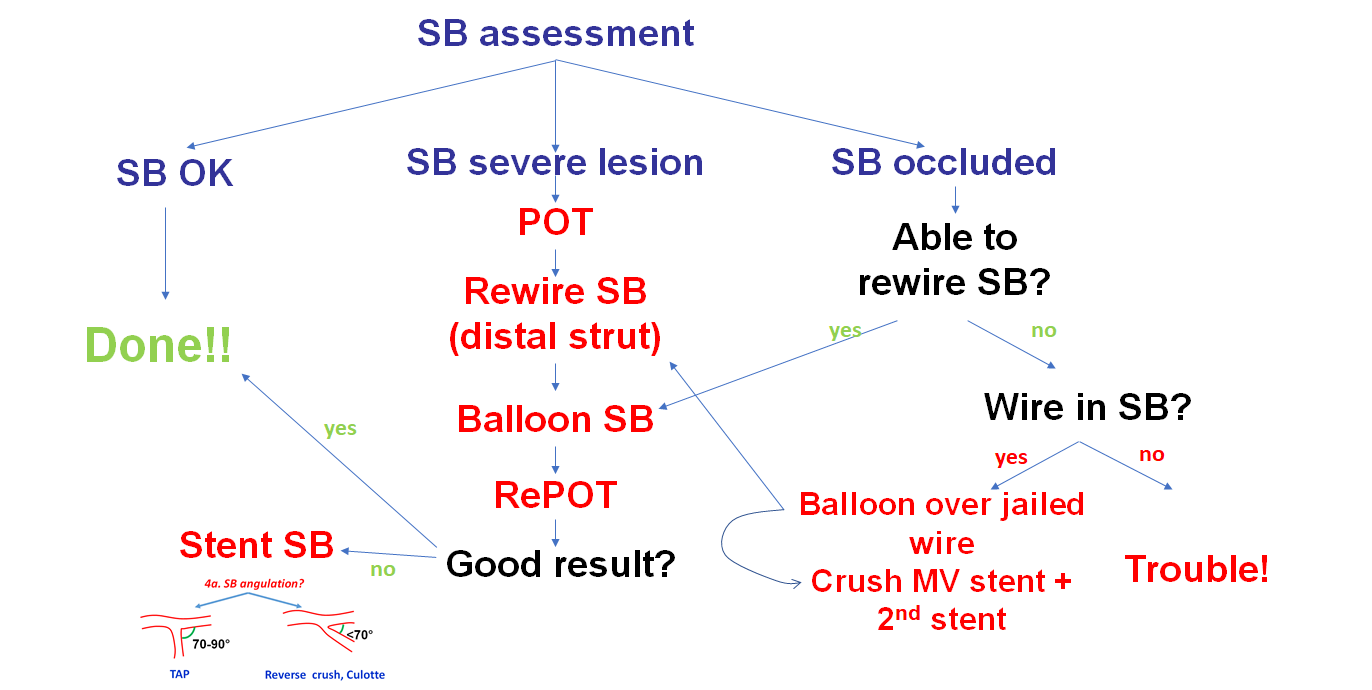 SB OK (physiologic assessment helpful):  DONE!SB with severe lesion (but not occluded): Rewire SB through distal strut, Balloon SB (or kissing balloon inflation), RePOT. If suboptimal results with balloon, stent SB.SB occluded:Able to rewire: balloon SB (or kissing balloon), RePOT, RePOT, stent SB if suboptimal result obtained.Unable to rewire:If SB wire in place: crush MV stent, followed by DK crush or culotte (MV becomes the SB).If no SB wire in place: Consider retrograde crossing if feasible – may have to leave SB occluded.